ST. JOSEPH’S PRIMARY SCHOOL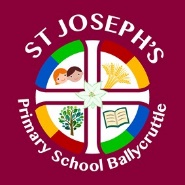 17/11/22Dear Parents/Guardians,I would like to let you know that some parents in conjunction with the school, have come together to host a Christmas Fair for school funds on Sunday 18th December in St Joseph’s Parish Hall. It will begin straight after the celebration of Mass in St Joseph’s Church, Ballycruttle which begins at 12 noon. Mrs Janine Byrne is taking the lead and so we would like to invite our parents to help out in any way possible. If you can help out on the day at the fair, please get in touch with either Janine or Mrs Porter. If you would like to have a stand at the fair, please contact Janine for the details. We would also like to ask our generous parents if they could provide a few items for the Tombola, cake stall and raffle. Plus if you could provide two of the same item of food (from the list below) so that two food hampers can be made up. Please complete the reply slip.ListSoupJuiceCarrotsBiscuitsCrispsMince piesOr anything else festive which you think would be a nice addition to the food hampers.The fair will also include a visit to Santa with Santa due to arrive around 1pm.We greatly appreciate the support of our parents and wider school community.We look forward to a wonderful festive fair together leading up to the Christmas break.Yours sincerelyMrs Porter                                                           Principal                                               My child(ren)……………………………………………. Will be able to attend the Christmas Craft Fair and I give permission for them to visit Santa.I…………………………..(parent) can donate ………………………………………… from the list of items for the food hampers.I can/cannot provide a donation or item towards the Tombola, Cake Stand or raffle. (Please circle which) (List the item, if wish)………………………………………………………..Signed: 	________________________________		Date: ______________Principal: Mrs I Porter  BEd MEd CCETE mail: iporter336@c2kni.netTelephone:	02844  84154645 BALLYCRUTTLE RD DOWNPATRICKCO. DOWNBT30 7EL